Texas General Land Office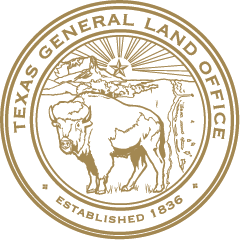 Community Development and RevitalizationCDBG-DR Buyout/Acquisition Program End Use Certification Form Disclaimer: The Texas General Land Office has made every effort to ensure the information contained on this form is accurate and in compliance with the most up-to-date CDBG-DR and/or CDBG-MIT federal rules and regulations, as applicable. It should be noted that the Texas General Land Office assumes no liability or responsibility for any error or omission on this form that may result from the interim period between the publication of amended and/or revised federal rules and regulations and the Texas General Land Office's standard review and update schedule.Funding Source: (e.g. Pub. L 115-31 and 115-56) (Harvey)Federal Award Number: (e.g. Harvey- B-17-DL-48-0002)Federal Award Number: (e.g. Harvey- B-17-DL-48-0002)Subrecipient/State:Contract #:Contract #:Service Area and Project Name:Service Area and Project Name:Service Area and Project Name:Activities under the CDBG-DR Local Buyout and Acquisition program are required to design and meet end use goals to support the National Objective on the project. The end use should be outlined in the Subrecipient’s program guidelines, and documentation is required to be on file demonstrating that the end use has been met and will continue to be met for the timeframe outlined in the guidelines.BuyoutProperty acquired through a buyout program will be dedicated and maintained in perpetuity for an end use that is compatible with open space, recreational, or floodplain and wetlands management practices other purposes allowed by HUD and accepted by the GLO. No new structure will be erected on property acquired, accepted, or from which a structure was removed under the buyout program other than: (1) a public facility that is open at all sides and functionally related to a designated open space (e.g., a park, campground, or outdoor recreation area); (2) a rest room; or (3) a flood control structure, provided that structure does not reduce valley storage, increase erosive velocities, or increase flood heights on the opposite bank, upstream or downstream, and that the local floodplain manager approves, in writing, before the commencement of the construction of the structure.AcquisitionProperties purchased under an Acquisition for Redevelopment program are eligible for redevelopment in the future in a resilient manner to protect future occupants of the property. The end use on the acquired property must ensure that the property continues to meet one of the CDBG program’s national objective for at least five years.Some examples of national objectives and eligible activities that will compliantly meet final disposition of property requirements are presented in the Housing and Community Development Act of 1974:i.	Low- or Moderate-Income Housing 105(a)4. Development of affordable rental housing, with a minimum of 5 years of affordability, Development is subject to all new construction elevation, green building standards, broadband, and all other applicable compliance standards. Flood insurance must be maintained on property in perpetuity, if located in the SFHA.  ii.	Low or Moderate Income- Area 105(a)2, 105(a)4, 105(a) 17. Development of a public infrastructure facility that serves an LMI residential area, development of a grocery store that serves an LMI residential area. Development is subject to all new construction elevation and green building standards and all other compliance requirements, as applicable. Flood insurance must be maintained on property in perpetuity, if located in the SFHA.  iii.	Urgent Need 105(a)2, 105(a)4, 105(a)17 Development of a project that is eligible but does not meet one of the LMI requirements of directly or indirectly benefitting at least 51% LMI persons. Activities under the CDBG-DR Local Buyout and Acquisition program are required to design and meet end use goals to support the National Objective on the project. The end use should be outlined in the Subrecipient’s program guidelines, and documentation is required to be on file demonstrating that the end use has been met and will continue to be met for the timeframe outlined in the guidelines.BuyoutProperty acquired through a buyout program will be dedicated and maintained in perpetuity for an end use that is compatible with open space, recreational, or floodplain and wetlands management practices other purposes allowed by HUD and accepted by the GLO. No new structure will be erected on property acquired, accepted, or from which a structure was removed under the buyout program other than: (1) a public facility that is open at all sides and functionally related to a designated open space (e.g., a park, campground, or outdoor recreation area); (2) a rest room; or (3) a flood control structure, provided that structure does not reduce valley storage, increase erosive velocities, or increase flood heights on the opposite bank, upstream or downstream, and that the local floodplain manager approves, in writing, before the commencement of the construction of the structure.AcquisitionProperties purchased under an Acquisition for Redevelopment program are eligible for redevelopment in the future in a resilient manner to protect future occupants of the property. The end use on the acquired property must ensure that the property continues to meet one of the CDBG program’s national objective for at least five years.Some examples of national objectives and eligible activities that will compliantly meet final disposition of property requirements are presented in the Housing and Community Development Act of 1974:i.	Low- or Moderate-Income Housing 105(a)4. Development of affordable rental housing, with a minimum of 5 years of affordability, Development is subject to all new construction elevation, green building standards, broadband, and all other applicable compliance standards. Flood insurance must be maintained on property in perpetuity, if located in the SFHA.  ii.	Low or Moderate Income- Area 105(a)2, 105(a)4, 105(a) 17. Development of a public infrastructure facility that serves an LMI residential area, development of a grocery store that serves an LMI residential area. Development is subject to all new construction elevation and green building standards and all other compliance requirements, as applicable. Flood insurance must be maintained on property in perpetuity, if located in the SFHA.  iii.	Urgent Need 105(a)2, 105(a)4, 105(a)17 Development of a project that is eligible but does not meet one of the LMI requirements of directly or indirectly benefitting at least 51% LMI persons. Activities under the CDBG-DR Local Buyout and Acquisition program are required to design and meet end use goals to support the National Objective on the project. The end use should be outlined in the Subrecipient’s program guidelines, and documentation is required to be on file demonstrating that the end use has been met and will continue to be met for the timeframe outlined in the guidelines.BuyoutProperty acquired through a buyout program will be dedicated and maintained in perpetuity for an end use that is compatible with open space, recreational, or floodplain and wetlands management practices other purposes allowed by HUD and accepted by the GLO. No new structure will be erected on property acquired, accepted, or from which a structure was removed under the buyout program other than: (1) a public facility that is open at all sides and functionally related to a designated open space (e.g., a park, campground, or outdoor recreation area); (2) a rest room; or (3) a flood control structure, provided that structure does not reduce valley storage, increase erosive velocities, or increase flood heights on the opposite bank, upstream or downstream, and that the local floodplain manager approves, in writing, before the commencement of the construction of the structure.AcquisitionProperties purchased under an Acquisition for Redevelopment program are eligible for redevelopment in the future in a resilient manner to protect future occupants of the property. The end use on the acquired property must ensure that the property continues to meet one of the CDBG program’s national objective for at least five years.Some examples of national objectives and eligible activities that will compliantly meet final disposition of property requirements are presented in the Housing and Community Development Act of 1974:i.	Low- or Moderate-Income Housing 105(a)4. Development of affordable rental housing, with a minimum of 5 years of affordability, Development is subject to all new construction elevation, green building standards, broadband, and all other applicable compliance standards. Flood insurance must be maintained on property in perpetuity, if located in the SFHA.  ii.	Low or Moderate Income- Area 105(a)2, 105(a)4, 105(a) 17. Development of a public infrastructure facility that serves an LMI residential area, development of a grocery store that serves an LMI residential area. Development is subject to all new construction elevation and green building standards and all other compliance requirements, as applicable. Flood insurance must be maintained on property in perpetuity, if located in the SFHA.  iii.	Urgent Need 105(a)2, 105(a)4, 105(a)17 Development of a project that is eligible but does not meet one of the LMI requirements of directly or indirectly benefitting at least 51% LMI persons. Project DescriptionProject DescriptionProject DescriptionProvide a brief description of the project and the National Objective:Provide a brief description of the project and the National Objective:Provide a brief description of the project and the National Objective:End UseEnd UseEnd UsePlease provide a robust description of the end use that has been met through the program:Please provide a robust description of the end use that has been met through the program:Please provide a robust description of the end use that has been met through the program:Documentation Attached Documentation Attached Documentation Attached Please attach documentation to demonstrate that the end use has been met. Check all that are attachedDeed RestrictionsPhotosAffordability CovenantsOther                 Please Specify:Please attach documentation to demonstrate that the end use has been met. Check all that are attachedDeed RestrictionsPhotosAffordability CovenantsOther                 Please Specify:Please attach documentation to demonstrate that the end use has been met. Check all that are attachedDeed RestrictionsPhotosAffordability CovenantsOther                 Please Specify:Certification of SignatureCertification of SignatureCertification of SignatureBy signing this form, the elected official certifies that the information provided is true and accurate to the best of his/her knowledge and belief. Warning: Any person who knowingly makes a false claim or statement to HUD may be subject to civil or criminal penalties under 18 U.S.C. 287, 1001 and 31 U.S.C 3729.By signing this form, the elected official certifies that the information provided is true and accurate to the best of his/her knowledge and belief. Warning: Any person who knowingly makes a false claim or statement to HUD may be subject to civil or criminal penalties under 18 U.S.C. 287, 1001 and 31 U.S.C 3729.By signing this form, the elected official certifies that the information provided is true and accurate to the best of his/her knowledge and belief. Warning: Any person who knowingly makes a false claim or statement to HUD may be subject to civil or criminal penalties under 18 U.S.C. 287, 1001 and 31 U.S.C 3729.Printed Name of Elected Official:Printed Name of Elected Official:Title:Signature:Signature:Date: